Name: ______________________________________		Date: ______________________________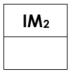 Sentences in Past ProgressiveAnswer each question in an affirmative and in a negative way in the past progressive.1.2.3. ?Were you playing video games last week?+-?Were Andrea, Aleja and Elena working last week?+-?Was Mat taking the bus to school this morning?+-